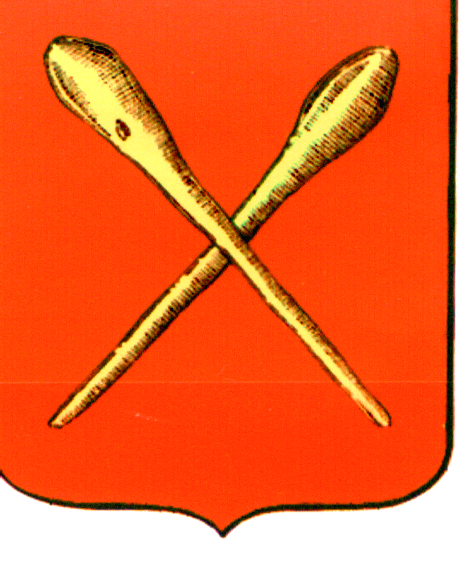 О внесении изменений в решение Собрания   депутатов муниципального образования Шелепинское Алексинского района  от  12.12.2013г. № 12(62).3«Об утверждении Программы комплексного развития систем коммунальной инфраструктуры муниципального образования Шелепинское Алексинского районана 2014 – 2025 годы»В соответствии с абзацем 10 части 5 статьи 34 Федерального закона от 06.10.2003 № 131-ФЗ «Об общих принципах организации местного самоуправления в Российской Федерации», статьей 5 Закона Тульской области от 11 июня 2014 года № 2140-ЗТО «О преобразовании муниципальных образований, расположенных на территории Алексинского района Тульской области», Собрание депутатов муниципального образования город Алексин РЕШИЛО:         1.Внести в Программу комплексного развития систем коммунальной инфраструктуры муниципального образования Шелепинское Алексинского района на 2014 – 2025 годы следующие изменения:         1.1. Строку паспорта Программы «Объемы и источники финансирования» изложить в новой редакции:«Общая ориентировочная стоимость реализации Программы, всего –  2246,6 тыс. руб. Источники финансирования: средства бюджета МО Шелепинское Алексинского  района – 821,6 тыс. руб., средства бюджета МО Алексинский район – 1425,0 тыс. руб.»         1.2. Подпункт  Программы 6.2  и пункт 7 изложить в новой редакции (Приложение).                                     2. Решение опубликовать в газете «Алексинские вести» и разместить на официальном  сайте органов местного самоуправления  в сети  Интернет.         3.  Решение вступает в силу со дня  принятияГлава муниципального образованиягород Алексин                                                                                    Э.И. ЭксаренкоПриложение к решению Собрания депутатов муниципального образования город Алексин                       от 24 декабря  2014года № 7(7).5 6.2. Развитие объектов коммунальной инфраструктурыОбъемы финансирования по мероприятиям могут корректироваться при разработке и утверждении инвестиционных программ организаций коммунального комплекса.6.2.1. Развитие системы водоснабжения и водоотведенияТаблица 36.2.2. Развитие системы теплоснабженияТаблица 46.2.3. Развитие системы газоснабженияТаблица 57. Ресурсное обеспечение Программы         Для решения задач Программы предполагается использование   средств бюджета муниципального образования Шелепинское Алексинского района и муниципального образования Алексинский район.Таблица 6Реализация Программы обеспечивается финансированием в  объеме                      2246,6 тыс. руб.Глава муниципального образованиягород Алексин                                                                                    Э.И. Эксаренко                   Тульская область                   Тульская область                     Муниципальное образование город Алексин                     Муниципальное образование город Алексин                      Собрание депутатов                      Собрание депутатов                           Решение                           Решение                от  24 декабря   2014 года                                          № 7(7).5№п/пНаименование мероприятияИсточник финансированияОриентировочная стоимость, тыс. руб.Срок исполнения,  годСрок исполнения,  годСрок исполнения,  годСрок исполнения,  годСрок исполнения,  годСрок исполнения,  год№п/пНаименование мероприятияИсточник финансированияОриентировочная стоимость, тыс. руб.201420152016201720182019-2025г.г.1Оплата услуг по составлению и  проверке   дефектных актов и смет,  осуществлению технического надзора и строительного контроляБюджет МО Шелепинское Алексинского района5,05,02Разработка проектно-сметной документации по реконструкции очистных сооружений в д. Александровка0,00,03Разработка проектно-сметной документации по строительству очистных сооружений в с. Спас-Конино0,00,04Выполнение работ по реконструкции очистных сооружений в д. Александровка0,00,05Выполнение работ по строительству очистных сооружений в с. Спас-Конино0,00,06Разработка проектно-сметной документации по строительству очистных сооружений в д. Большое Шелепино0,00,07Выполнение работ по строительству очистных сооружений в д. Большое Шелепино; разработка проектно-сметной документации и выполнение работ по строительству очистных сооружений на ст. Суходол0,00,08Выполнение работ по текущему ремонту систем водоснабжения и водоотведенияБюджет МО Шелепинское Алексинского района165,0165,09Аварийный ремонт систем водоснабжения и водоотведенияБюджет МО Шелепинское Алексинского района138,6138,6ИТОГО308,6308,60,00,00,00,00,0№п/пНаименование мероприятияИсточник финансированияОриентировочная стоимость, тыс. руб.Срок исполнения,  годСрок исполнения,  годСрок исполнения,  годСрок исполнения,  годСрок исполнения,  годСрок исполнения,  год№п/пНаименование мероприятияИсточник финансированияОриентировочная стоимость, тыс. руб.201420152016201720182019-2025г.г1Обеспечение бесперебойного теплоснабжения жилого дома № 25, по ул. Садовая, ст. СуходолБюджет МО Шелепинское Алексинского района425,0425,01Обеспечение бесперебойного теплоснабжения жилого дома № 25, по ул. Садовая, ст. СуходолБюджет МО Алексинский район1425,01425,0ИТОГО1850,01850,0№п/пНаименование мероприятияИсточник финансированияОриентировочная стоимость, тыс. руб.Срок исполнения,  годСрок исполнения,  годСрок исполнения,  годСрок исполнения,  годСрок исполнения,  годСрок исполнения,  год№п/пНаименование мероприятияИсточник финансированияОриентировочная стоимость, тыс. руб.201420152016201720182019-2025г.г1Оказание услуг по врезке  в газопровод высокого давления и пуску газа на объекте «  Газификация жилых домов в д. Сурнево Алексинского района»Бюджет МО Шелепинское Алексинского района88,088,0ИТОГО88,088,0№ п/пРазвитие системыИсточник финансированияСумма, тыс. руб. 1- водоснабжения и водоотведенияБюджет МО Шелепинское Алексинского района308,62- теплоснабженияБюджет МО Шелепинское Алексинского района; бюджет МО Алексинский район1850,03- газоснабженияБюджет МО Шелепинское Алексинского района88,0ИТОГО:2246,6